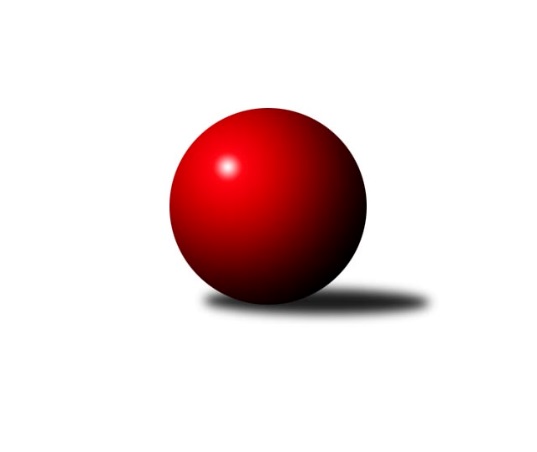 Č.5Ročník 2023/2024	16.7.2024 Jihočeský KP2 2023/2024Statistika 5. kolaTabulka družstev:		družstvo	záp	výh	rem	proh	skore	sety	průměr	body	plné	dorážka	chyby	1.	TJ Loko. Č. Velenice B	4	4	0	0	29.0 : 3.0 	(36.0 : 12.0)	2685	8	1826	859	28.8	2.	TJ Kunžak B	4	3	0	1	20.0 : 12.0 	(29.0 : 19.0)	2473	6	1718	755	46.3	3.	TJ Sokol Slavonice B	5	3	0	2	25.0 : 15.0 	(34.5 : 25.5)	2517	6	1758	759	44.4	4.	TJ Fezko Strakonice A	5	3	0	2	22.0 : 18.0 	(29.5 : 30.5)	2514	6	1732	781	55.4	5.	TJ Spartak Trhové Sviny A	5	3	0	2	21.0 : 19.0 	(33.0 : 27.0)	2599	6	1810	789	46.6	6.	TJ Loko Č. Budějovice C	5	3	0	2	18.0 : 22.0 	(29.0 : 31.0)	2490	6	1727	763	46.6	7.	TJ Blatná B	5	3	0	2	18.0 : 22.0 	(22.0 : 38.0)	2621	6	1813	809	45.4	8.	KK Lokomotiva Tábor B	4	2	0	2	18.0 : 14.0 	(27.5 : 20.5)	2504	4	1745	759	49	9.	TJ Sokol Chýnov A	4	2	0	2	18.0 : 14.0 	(26.0 : 22.0)	2497	4	1756	742	38.3	10.	TJ Spartak Trhové Sviny C	5	1	0	4	16.0 : 24.0 	(29.5 : 30.5)	2437	2	1740	697	50.6	11.	TJ Jiskra Nová Bystřice B	5	1	0	4	11.0 : 29.0 	(24.5 : 35.5)	2428	2	1735	693	58.4	12.	Kuželky Borovany B	5	0	0	5	8.0 : 32.0 	(15.5 : 44.5)	2368	0	1669	698	60.6Tabulka doma:		družstvo	záp	výh	rem	proh	skore	sety	průměr	body	maximum	minimum	1.	TJ Loko. Č. Velenice B	2	2	0	0	16.0 : 0.0 	(21.0 : 3.0)	2867	4	2871	2862	2.	KK Lokomotiva Tábor B	3	2	0	1	17.0 : 7.0 	(23.5 : 12.5)	2580	4	2599	2569	3.	TJ Sokol Slavonice B	3	2	0	1	16.0 : 8.0 	(21.0 : 15.0)	2578	4	2597	2555	4.	TJ Kunžak B	3	2	0	1	15.0 : 9.0 	(22.0 : 14.0)	2610	4	2616	2605	5.	TJ Loko Č. Budějovice C	1	1	0	0	5.0 : 3.0 	(6.5 : 5.5)	2445	2	2445	2445	6.	TJ Sokol Chýnov A	2	1	0	1	10.0 : 6.0 	(15.0 : 9.0)	2570	2	2578	2562	7.	TJ Blatná B	2	1	0	1	7.0 : 9.0 	(8.0 : 16.0)	2608	2	2635	2581	8.	TJ Fezko Strakonice A	3	1	0	2	9.0 : 15.0 	(15.5 : 20.5)	2446	2	2538	2374	9.	TJ Spartak Trhové Sviny C	4	1	0	3	13.0 : 19.0 	(24.5 : 23.5)	2378	2	2416	2308	10.	TJ Spartak Trhové Sviny A	1	0	0	1	2.0 : 6.0 	(5.0 : 7.0)	2519	0	2519	2519	11.	Kuželky Borovany B	2	0	0	2	5.0 : 11.0 	(8.0 : 16.0)	2348	0	2371	2325	12.	TJ Jiskra Nová Bystřice B	2	0	0	2	3.0 : 13.0 	(8.0 : 16.0)	2457	0	2471	2443Tabulka venku:		družstvo	záp	výh	rem	proh	skore	sety	průměr	body	maximum	minimum	1.	TJ Spartak Trhové Sviny A	4	3	0	1	19.0 : 13.0 	(28.0 : 20.0)	2619	6	2814	2504	2.	TJ Loko. Č. Velenice B	2	2	0	0	13.0 : 3.0 	(15.0 : 9.0)	2594	4	2640	2547	3.	TJ Fezko Strakonice A	2	2	0	0	13.0 : 3.0 	(14.0 : 10.0)	2548	4	2628	2467	4.	TJ Blatná B	3	2	0	1	11.0 : 13.0 	(14.0 : 22.0)	2625	4	2645	2599	5.	TJ Loko Č. Budějovice C	4	2	0	2	13.0 : 19.0 	(22.5 : 25.5)	2501	4	2575	2389	6.	TJ Kunžak B	1	1	0	0	5.0 : 3.0 	(7.0 : 5.0)	2336	2	2336	2336	7.	TJ Sokol Slavonice B	2	1	0	1	9.0 : 7.0 	(13.5 : 10.5)	2487	2	2537	2436	8.	TJ Sokol Chýnov A	2	1	0	1	8.0 : 8.0 	(11.0 : 13.0)	2461	2	2489	2432	9.	TJ Jiskra Nová Bystřice B	3	1	0	2	8.0 : 16.0 	(16.5 : 19.5)	2418	2	2551	2246	10.	TJ Spartak Trhové Sviny C	1	0	0	1	3.0 : 5.0 	(5.0 : 7.0)	2496	0	2496	2496	11.	KK Lokomotiva Tábor B	1	0	0	1	1.0 : 7.0 	(4.0 : 8.0)	2429	0	2429	2429	12.	Kuželky Borovany B	3	0	0	3	3.0 : 21.0 	(7.5 : 28.5)	2374	0	2438	2277Tabulka podzimní části:		družstvo	záp	výh	rem	proh	skore	sety	průměr	body	doma	venku	1.	TJ Loko. Č. Velenice B	4	4	0	0	29.0 : 3.0 	(36.0 : 12.0)	2685	8 	2 	0 	0 	2 	0 	0	2.	TJ Kunžak B	4	3	0	1	20.0 : 12.0 	(29.0 : 19.0)	2473	6 	2 	0 	1 	1 	0 	0	3.	TJ Sokol Slavonice B	5	3	0	2	25.0 : 15.0 	(34.5 : 25.5)	2517	6 	2 	0 	1 	1 	0 	1	4.	TJ Fezko Strakonice A	5	3	0	2	22.0 : 18.0 	(29.5 : 30.5)	2514	6 	1 	0 	2 	2 	0 	0	5.	TJ Spartak Trhové Sviny A	5	3	0	2	21.0 : 19.0 	(33.0 : 27.0)	2599	6 	0 	0 	1 	3 	0 	1	6.	TJ Loko Č. Budějovice C	5	3	0	2	18.0 : 22.0 	(29.0 : 31.0)	2490	6 	1 	0 	0 	2 	0 	2	7.	TJ Blatná B	5	3	0	2	18.0 : 22.0 	(22.0 : 38.0)	2621	6 	1 	0 	1 	2 	0 	1	8.	KK Lokomotiva Tábor B	4	2	0	2	18.0 : 14.0 	(27.5 : 20.5)	2504	4 	2 	0 	1 	0 	0 	1	9.	TJ Sokol Chýnov A	4	2	0	2	18.0 : 14.0 	(26.0 : 22.0)	2497	4 	1 	0 	1 	1 	0 	1	10.	TJ Spartak Trhové Sviny C	5	1	0	4	16.0 : 24.0 	(29.5 : 30.5)	2437	2 	1 	0 	3 	0 	0 	1	11.	TJ Jiskra Nová Bystřice B	5	1	0	4	11.0 : 29.0 	(24.5 : 35.5)	2428	2 	0 	0 	2 	1 	0 	2	12.	Kuželky Borovany B	5	0	0	5	8.0 : 32.0 	(15.5 : 44.5)	2368	0 	0 	0 	2 	0 	0 	3Tabulka jarní části:		družstvo	záp	výh	rem	proh	skore	sety	průměr	body	doma	venku	1.	TJ Spartak Trhové Sviny C	0	0	0	0	0.0 : 0.0 	(0.0 : 0.0)	0	0 	0 	0 	0 	0 	0 	0 	2.	Kuželky Borovany B	0	0	0	0	0.0 : 0.0 	(0.0 : 0.0)	0	0 	0 	0 	0 	0 	0 	0 	3.	TJ Blatná B	0	0	0	0	0.0 : 0.0 	(0.0 : 0.0)	0	0 	0 	0 	0 	0 	0 	0 	4.	TJ Loko. Č. Velenice B	0	0	0	0	0.0 : 0.0 	(0.0 : 0.0)	0	0 	0 	0 	0 	0 	0 	0 	5.	KK Lokomotiva Tábor B	0	0	0	0	0.0 : 0.0 	(0.0 : 0.0)	0	0 	0 	0 	0 	0 	0 	0 	6.	TJ Sokol Chýnov A	0	0	0	0	0.0 : 0.0 	(0.0 : 0.0)	0	0 	0 	0 	0 	0 	0 	0 	7.	TJ Fezko Strakonice A	0	0	0	0	0.0 : 0.0 	(0.0 : 0.0)	0	0 	0 	0 	0 	0 	0 	0 	8.	TJ Loko Č. Budějovice C	0	0	0	0	0.0 : 0.0 	(0.0 : 0.0)	0	0 	0 	0 	0 	0 	0 	0 	9.	TJ Jiskra Nová Bystřice B	0	0	0	0	0.0 : 0.0 	(0.0 : 0.0)	0	0 	0 	0 	0 	0 	0 	0 	10.	TJ Spartak Trhové Sviny A	0	0	0	0	0.0 : 0.0 	(0.0 : 0.0)	0	0 	0 	0 	0 	0 	0 	0 	11.	TJ Sokol Slavonice B	0	0	0	0	0.0 : 0.0 	(0.0 : 0.0)	0	0 	0 	0 	0 	0 	0 	0 	12.	TJ Kunžak B	0	0	0	0	0.0 : 0.0 	(0.0 : 0.0)	0	0 	0 	0 	0 	0 	0 	0 Zisk bodů pro družstvo:		jméno hráče	družstvo	body	zápasy	v %	dílčí body	sety	v %	1.	Zdeněk Holub 	TJ Sokol Slavonice B 	5	/	5	(100%)	8	/	10	(80%)	2.	Alena Kovandová 	TJ Sokol Chýnov A 	4	/	4	(100%)	7	/	8	(88%)	3.	Jiří Novotný 	TJ Loko. Č. Velenice B 	4	/	4	(100%)	7	/	8	(88%)	4.	David Marek 	TJ Loko. Č. Velenice B 	4	/	4	(100%)	7	/	8	(88%)	5.	David Holý 	TJ Loko. Č. Velenice B 	4	/	4	(100%)	7	/	8	(88%)	6.	Radek Burian 	TJ Kunžak B 	4	/	4	(100%)	6	/	8	(75%)	7.	Žaneta Pešková 	TJ Spartak Trhové Sviny A 	4	/	5	(80%)	8	/	10	(80%)	8.	Václav Valhoda 	TJ Fezko Strakonice A 	4	/	5	(80%)	8	/	10	(80%)	9.	Jan Dvořák 	TJ Spartak Trhové Sviny A 	4	/	5	(80%)	7	/	10	(70%)	10.	Natálie Lojdová 	KK Lokomotiva Tábor B 	3	/	3	(100%)	4.5	/	6	(75%)	11.	Marie Myslivcová 	KK Lokomotiva Tábor B 	3	/	3	(100%)	4	/	6	(67%)	12.	David Koželuh 	TJ Loko. Č. Velenice B 	3	/	3	(100%)	4	/	6	(67%)	13.	Pavel Bronec 	TJ Sokol Chýnov A 	3	/	3	(100%)	4	/	6	(67%)	14.	Zdeněk Valdman 	TJ Fezko Strakonice A 	3	/	3	(100%)	3	/	6	(50%)	15.	Josef Petrik 	TJ Sokol Slavonice B 	3	/	4	(75%)	7	/	8	(88%)	16.	Matyáš Hejpetr 	TJ Fezko Strakonice A 	3	/	4	(75%)	5	/	8	(63%)	17.	Karel Cimbálník 	TJ Sokol Slavonice B 	3	/	4	(75%)	5	/	8	(63%)	18.	Ondřej Mrkva 	TJ Kunžak B 	3	/	4	(75%)	5	/	8	(63%)	19.	Jolana Jelínková 	KK Lokomotiva Tábor B 	3	/	4	(75%)	4	/	8	(50%)	20.	Jiří Svoboda 	TJ Sokol Slavonice B 	3	/	4	(75%)	4	/	8	(50%)	21.	Tomáš Polánský 	TJ Loko Č. Budějovice C 	3	/	5	(60%)	7	/	10	(70%)	22.	Tomáš Švepeš 	TJ Spartak Trhové Sviny C 	3	/	5	(60%)	6	/	10	(60%)	23.	Gabriela Kroupová 	TJ Spartak Trhové Sviny C 	3	/	5	(60%)	6	/	10	(60%)	24.	Jiří Malovaný 	Kuželky Borovany B 	3	/	5	(60%)	5.5	/	10	(55%)	25.	Pavel Zeman 	TJ Spartak Trhové Sviny C 	3	/	5	(60%)	5	/	10	(50%)	26.	Karel Vlášek 	TJ Loko Č. Budějovice C 	3	/	5	(60%)	4.5	/	10	(45%)	27.	Rudolf Baldík 	TJ Loko. Č. Velenice B 	2	/	2	(100%)	4	/	4	(100%)	28.	Daniel Krejčí 	Kuželky Borovany B 	2	/	2	(100%)	2	/	4	(50%)	29.	Stanislava Kopalová 	TJ Kunžak B 	2	/	3	(67%)	3	/	6	(50%)	30.	Libuše Hanzálková 	TJ Sokol Chýnov A 	2	/	3	(67%)	3	/	6	(50%)	31.	Miroslav Bartoška 	TJ Sokol Slavonice B 	2	/	3	(67%)	3	/	6	(50%)	32.	Roman Osovský 	TJ Loko. Č. Velenice B 	2	/	3	(67%)	3	/	6	(50%)	33.	Ondřej Fejtl 	TJ Blatná B 	2	/	3	(67%)	3	/	6	(50%)	34.	Jiří Ondrák st.	TJ Sokol Slavonice B 	2	/	3	(67%)	3	/	6	(50%)	35.	Pavel Poklop 	TJ Fezko Strakonice A 	2	/	3	(67%)	2	/	6	(33%)	36.	Martin Jinda 	KK Lokomotiva Tábor B 	2	/	4	(50%)	6	/	8	(75%)	37.	Karel Hanzal 	TJ Kunžak B 	2	/	4	(50%)	6	/	8	(75%)	38.	Matěj Pekárek 	TJ Blatná B 	2	/	4	(50%)	5	/	8	(63%)	39.	Dušan Straka 	TJ Sokol Chýnov A 	2	/	4	(50%)	5	/	8	(63%)	40.	Josef Brtník 	TJ Kunžak B 	2	/	4	(50%)	5	/	8	(63%)	41.	Jiří Reban 	TJ Spartak Trhové Sviny A 	2	/	4	(50%)	5	/	8	(63%)	42.	Jaroslav Petráň 	TJ Fezko Strakonice A 	2	/	4	(50%)	4	/	8	(50%)	43.	Martina Tomiová 	TJ Loko Č. Budějovice C 	2	/	4	(50%)	3.5	/	8	(44%)	44.	Jiří Mertl 	TJ Jiskra Nová Bystřice B 	2	/	4	(50%)	3	/	8	(38%)	45.	Libor Slezák 	TJ Blatná B 	2	/	4	(50%)	2	/	8	(25%)	46.	Adéla Sýkorová 	TJ Loko Č. Budějovice C 	2	/	5	(40%)	7	/	10	(70%)	47.	Aleš Císař 	TJ Spartak Trhové Sviny C 	2	/	5	(40%)	5	/	10	(50%)	48.	Jan Mol 	TJ Jiskra Nová Bystřice B 	2	/	5	(40%)	5	/	10	(50%)	49.	Josef Troup 	TJ Spartak Trhové Sviny A 	2	/	5	(40%)	4	/	10	(40%)	50.	Lukáš Drnek 	TJ Blatná B 	2	/	5	(40%)	3	/	10	(30%)	51.	Miloš Rozhoň 	TJ Blatná B 	2	/	5	(40%)	2	/	10	(20%)	52.	Radek Hrůza 	TJ Kunžak B 	1	/	1	(100%)	2	/	2	(100%)	53.	Václav Klojda ml.	TJ Loko Č. Budějovice C 	1	/	1	(100%)	2	/	2	(100%)	54.	Nela Koptová 	TJ Loko. Č. Velenice B 	1	/	1	(100%)	2	/	2	(100%)	55.	Josef Svoboda 	TJ Spartak Trhové Sviny C 	1	/	1	(100%)	2	/	2	(100%)	56.	Vladimír Kučera 	KK Lokomotiva Tábor B 	1	/	1	(100%)	2	/	2	(100%)	57.	Tomáš Kopáček 	TJ Jiskra Nová Bystřice B 	1	/	1	(100%)	2	/	2	(100%)	58.	Martina Koubová 	Kuželky Borovany B 	1	/	1	(100%)	1.5	/	2	(75%)	59.	Adriana Němcová 	TJ Fezko Strakonice A 	1	/	1	(100%)	1.5	/	2	(75%)	60.	Jan Havlíček 	TJ Jiskra Nová Bystřice B 	1	/	1	(100%)	1	/	2	(50%)	61.	Radim Mareš 	TJ Sokol Chýnov A 	1	/	2	(50%)	3	/	4	(75%)	62.	Martin Krajčo 	TJ Fezko Strakonice A 	1	/	2	(50%)	2	/	4	(50%)	63.	Beáta Svačinová 	TJ Blatná B 	1	/	2	(50%)	2	/	4	(50%)	64.	Jindra Kovářová 	TJ Sokol Slavonice B 	1	/	2	(50%)	2	/	4	(50%)	65.	Petra Holá 	TJ Loko. Č. Velenice B 	1	/	2	(50%)	1	/	4	(25%)	66.	Vlastimil Kříha 	TJ Spartak Trhové Sviny C 	1	/	2	(50%)	1	/	4	(25%)	67.	Vlastimil Novák 	TJ Sokol Chýnov A 	1	/	2	(50%)	1	/	4	(25%)	68.	Petr Klimek 	KK Lokomotiva Tábor B 	1	/	3	(33%)	3	/	6	(50%)	69.	Pavel Stodolovský 	TJ Spartak Trhové Sviny A 	1	/	3	(33%)	3	/	6	(50%)	70.	Bohuslav Švepeš 	TJ Spartak Trhové Sviny A 	1	/	3	(33%)	3	/	6	(50%)	71.	Marta Budošová 	TJ Jiskra Nová Bystřice B 	1	/	3	(33%)	2	/	6	(33%)	72.	Miroslav Mašek 	TJ Sokol Chýnov A 	1	/	3	(33%)	2	/	6	(33%)	73.	Petra Aldorfová 	Kuželky Borovany B 	1	/	3	(33%)	1	/	6	(17%)	74.	Jan Štajner 	TJ Spartak Trhové Sviny C 	1	/	4	(25%)	3	/	8	(38%)	75.	Kristýna Nováková 	TJ Loko Č. Budějovice C 	1	/	4	(25%)	3	/	8	(38%)	76.	Matěj Budoš 	TJ Jiskra Nová Bystřice B 	1	/	4	(25%)	3	/	8	(38%)	77.	Petr Dlabač 	TJ Blatná B 	1	/	4	(25%)	2	/	8	(25%)	78.	Pavel Kořínek 	KK Lokomotiva Tábor B 	1	/	4	(25%)	2	/	8	(25%)	79.	Richard Paul 	TJ Jiskra Nová Bystřice B 	1	/	5	(20%)	4	/	10	(40%)	80.	František Vávra 	TJ Spartak Trhové Sviny A 	1	/	5	(20%)	3	/	10	(30%)	81.	Jindřich Soukup 	Kuželky Borovany B 	1	/	5	(20%)	3	/	10	(30%)	82.	Ctibor Cabadaj 	KK Lokomotiva Tábor B 	0	/	1	(0%)	1	/	2	(50%)	83.	Viktorie Lojdová 	KK Lokomotiva Tábor B 	0	/	1	(0%)	1	/	2	(50%)	84.	Václav Poklop 	TJ Fezko Strakonice A 	0	/	1	(0%)	1	/	2	(50%)	85.	Vendula Burdová 	TJ Sokol Chýnov A 	0	/	1	(0%)	1	/	2	(50%)	86.	Vladimíra Bicerová 	Kuželky Borovany B 	0	/	1	(0%)	0	/	2	(0%)	87.	Jan Zeman 	TJ Kunžak B 	0	/	1	(0%)	0	/	2	(0%)	88.	Kateřina Dvořáková 	Kuželky Borovany B 	0	/	1	(0%)	0	/	2	(0%)	89.	Radim Růžička 	TJ Loko Č. Budějovice C 	0	/	1	(0%)	0	/	2	(0%)	90.	Gabriela Filakovská 	TJ Jiskra Nová Bystřice B 	0	/	1	(0%)	0	/	2	(0%)	91.	Věra Návarová 	TJ Sokol Chýnov A 	0	/	1	(0%)	0	/	2	(0%)	92.	Marcela Chramostová 	TJ Kunžak B 	0	/	1	(0%)	0	/	2	(0%)	93.	Radka Burianová 	TJ Kunžak B 	0	/	2	(0%)	2	/	4	(50%)	94.	Petr Švec 	TJ Fezko Strakonice A 	0	/	2	(0%)	1	/	4	(25%)	95.	Veronika Pýchová 	TJ Jiskra Nová Bystřice B 	0	/	2	(0%)	1	/	4	(25%)	96.	Karolína Baťková 	TJ Blatná B 	0	/	3	(0%)	3	/	6	(50%)	97.	Dagmar Stránská 	TJ Jiskra Nová Bystřice B 	0	/	3	(0%)	2.5	/	6	(42%)	98.	Nikola Kroupová 	TJ Spartak Trhové Sviny C 	0	/	3	(0%)	1.5	/	6	(25%)	99.	Jiří Pšenčík 	TJ Sokol Slavonice B 	0	/	3	(0%)	1.5	/	6	(25%)	100.	Natálie Zahálková 	Kuželky Borovany B 	0	/	3	(0%)	1	/	6	(17%)	101.	Richard Zelinka 	TJ Fezko Strakonice A 	0	/	3	(0%)	1	/	6	(17%)	102.	Jaroslava Frdlíková 	Kuželky Borovany B 	0	/	4	(0%)	0	/	8	(0%)	103.	Lucie Klojdová 	TJ Loko Č. Budějovice C 	0	/	5	(0%)	2	/	10	(20%)	104.	Jitka Šimková 	Kuželky Borovany B 	0	/	5	(0%)	1.5	/	10	(15%)Průměry na kuželnách:		kuželna	průměr	plné	dorážka	chyby	výkon na hráče	1.	České Velenice, 1-4	2725	1868	857	39.8	(454.3)	2.	TJ Blatná, 1-4	2645	1835	810	44.0	(441.0)	3.	TJ Kunžak, 1-2	2559	1768	790	52.7	(426.5)	4.	Tábor, 1-4	2547	1786	760	48.2	(424.5)	5.	TJ Sokol Slavonice, 1-4	2541	1779	761	46.8	(423.5)	6.	TJ Jiskra Nová Bystřice, 1-4	2528	1787	741	55.3	(421.5)	7.	TJ Sokol Chýnov, 1-2	2512	1750	761	50.8	(418.7)	8.	TJ Fezko Strakonice, 1-4	2487	1752	734	57.0	(414.5)	9.	TJ Lokomotiva České Budějovice, 1-4	2440	1717	723	54.0	(406.8)	10.	Trhové Sviny, 1-2	2407	1691	716	41.8	(401.3)	11.	Borovany, 1-2	2388	1661	726	44.0	(398.0)Nejlepší výkony na kuželnách:České Velenice, 1-4TJ Loko. Č. Velenice B	2871	5. kolo	Jiří Novotný 	TJ Loko. Č. Velenice B	511	1. koloTJ Loko. Č. Velenice B	2862	1. kolo	Rudolf Baldík 	TJ Loko. Č. Velenice B	507	1. koloKK Lokomotiva Tábor B	2704	2. kolo	David Koželuh 	TJ Loko. Č. Velenice B	504	2. koloTJ Loko. Č. Velenice B	2696	2. kolo	David Koželuh 	TJ Loko. Č. Velenice B	499	5. koloTJ Blatná B	2645	5. kolo	Rudolf Baldík 	TJ Loko. Č. Velenice B	489	5. koloTJ Loko Č. Budějovice C	2575	1. kolo	David Marek 	TJ Loko. Č. Velenice B	484	1. kolo		. kolo	Roman Osovský 	TJ Loko. Č. Velenice B	481	5. kolo		. kolo	Jiří Novotný 	TJ Loko. Č. Velenice B	475	5. kolo		. kolo	David Holý 	TJ Loko. Č. Velenice B	470	5. kolo		. kolo	Vladimír Kučera 	KK Lokomotiva Tábor B	469	2. koloTJ Blatná, 1-4TJ Spartak Trhové Sviny A	2814	4. kolo	Jiří Reban 	TJ Spartak Trhové Sviny A	520	4. koloTJ Blatná B	2635	2. kolo	Josef Troup 	TJ Spartak Trhové Sviny A	505	4. koloTJ Blatná B	2581	4. kolo	Lukáš Drnek 	TJ Blatná B	473	2. koloTJ Loko Č. Budějovice C	2553	2. kolo	Tomáš Polánský 	TJ Loko Č. Budějovice C	468	2. kolo		. kolo	Žaneta Pešková 	TJ Spartak Trhové Sviny A	461	4. kolo		. kolo	Beáta Svačinová 	TJ Blatná B	456	2. kolo		. kolo	Matěj Pekárek 	TJ Blatná B	453	2. kolo		. kolo	Miloš Rozhoň 	TJ Blatná B	451	4. kolo		. kolo	František Vávra 	TJ Spartak Trhové Sviny A	449	4. kolo		. kolo	Jan Dvořák 	TJ Spartak Trhové Sviny A	448	4. koloTJ Kunžak, 1-2TJ Fezko Strakonice A	2628	4. kolo	Karel Hanzal 	TJ Kunžak B	486	3. koloTJ Kunžak B	2616	3. kolo	Matyáš Hejpetr 	TJ Fezko Strakonice A	468	4. koloTJ Kunžak B	2610	4. kolo	Václav Valhoda 	TJ Fezko Strakonice A	466	4. koloTJ Kunžak B	2605	1. kolo	Daniel Krejčí 	Kuželky Borovany B	464	1. koloTJ Jiskra Nová Bystřice B	2457	3. kolo	Josef Brtník 	TJ Kunžak B	460	4. koloKuželky Borovany B	2438	1. kolo	Josef Brtník 	TJ Kunžak B	458	3. kolo		. kolo	Radek Burian 	TJ Kunžak B	456	4. kolo		. kolo	Radek Hrůza 	TJ Kunžak B	456	1. kolo		. kolo	Pavel Poklop 	TJ Fezko Strakonice A	450	4. kolo		. kolo	Jaroslav Petráň 	TJ Fezko Strakonice A	441	4. koloTábor, 1-4TJ Blatná B	2632	3. kolo	Lukáš Drnek 	TJ Blatná B	463	3. koloKK Lokomotiva Tábor B	2599	1. kolo	Vladimír Kučera 	KK Lokomotiva Tábor B	461	5. koloKK Lokomotiva Tábor B	2571	3. kolo	Jiří Malovaný 	Kuželky Borovany B	461	5. koloKK Lokomotiva Tábor B	2569	5. kolo	Petr Klimek 	KK Lokomotiva Tábor B	455	1. koloTJ Spartak Trhové Sviny A	2504	1. kolo	Jolana Jelínková 	KK Lokomotiva Tábor B	451	1. koloKuželky Borovany B	2407	5. kolo	Jolana Jelínková 	KK Lokomotiva Tábor B	450	5. kolo		. kolo	Miloš Rozhoň 	TJ Blatná B	445	3. kolo		. kolo	Jolana Jelínková 	KK Lokomotiva Tábor B	443	3. kolo		. kolo	Karolína Baťková 	TJ Blatná B	441	3. kolo		. kolo	Bohuslav Švepeš 	TJ Spartak Trhové Sviny A	441	1. koloTJ Sokol Slavonice, 1-4TJ Sokol Slavonice B	2597	4. kolo	Zdeněk Holub 	TJ Sokol Slavonice B	464	2. koloTJ Spartak Trhové Sviny A	2596	5. kolo	Josef Petrik 	TJ Sokol Slavonice B	460	2. koloTJ Sokol Slavonice B	2581	2. kolo	Žaneta Pešková 	TJ Spartak Trhové Sviny A	451	5. koloTJ Sokol Slavonice B	2555	5. kolo	Natálie Lojdová 	KK Lokomotiva Tábor B	447	4. koloTJ Sokol Chýnov A	2489	2. kolo	Alena Kovandová 	TJ Sokol Chýnov A	447	2. koloKK Lokomotiva Tábor B	2429	4. kolo	Zdeněk Holub 	TJ Sokol Slavonice B	445	5. kolo		. kolo	Jiří Ondrák st.	TJ Sokol Slavonice B	443	4. kolo		. kolo	Zdeněk Holub 	TJ Sokol Slavonice B	442	4. kolo		. kolo	Karel Cimbálník 	TJ Sokol Slavonice B	441	4. kolo		. kolo	Jiří Svoboda 	TJ Sokol Slavonice B	439	5. koloTJ Jiskra Nová Bystřice, 1-4TJ Loko. Č. Velenice B	2640	4. kolo	David Holý 	TJ Loko. Č. Velenice B	478	4. koloTJ Spartak Trhové Sviny A	2561	2. kolo	David Marek 	TJ Loko. Č. Velenice B	468	4. koloTJ Jiskra Nová Bystřice B	2471	4. kolo	Žaneta Pešková 	TJ Spartak Trhové Sviny A	464	2. koloTJ Jiskra Nová Bystřice B	2443	2. kolo	Jiří Novotný 	TJ Loko. Č. Velenice B	458	4. kolo		. kolo	Jan Dvořák 	TJ Spartak Trhové Sviny A	448	2. kolo		. kolo	David Koželuh 	TJ Loko. Č. Velenice B	434	4. kolo		. kolo	Jan Mol 	TJ Jiskra Nová Bystřice B	433	2. kolo		. kolo	Dagmar Stránská 	TJ Jiskra Nová Bystřice B	432	4. kolo		. kolo	Roman Osovský 	TJ Loko. Č. Velenice B	426	4. kolo		. kolo	Josef Troup 	TJ Spartak Trhové Sviny A	425	2. koloTJ Sokol Chýnov, 1-2TJ Blatná B	2599	1. kolo	Alena Kovandová 	TJ Sokol Chýnov A	478	1. koloTJ Sokol Chýnov A	2578	3. kolo	Josef Brtník 	TJ Kunžak B	462	5. koloTJ Kunžak B	2564	5. kolo	Matěj Pekárek 	TJ Blatná B	459	1. koloTJ Sokol Chýnov A	2562	1. kolo	Lukáš Drnek 	TJ Blatná B	453	1. koloTJ Sokol Chýnov A	2493	5. kolo	Dušan Straka 	TJ Sokol Chýnov A	452	3. koloKuželky Borovany B	2277	3. kolo	Radim Mareš 	TJ Sokol Chýnov A	448	1. kolo		. kolo	Dušan Straka 	TJ Sokol Chýnov A	441	5. kolo		. kolo	Petra Aldorfová 	Kuželky Borovany B	440	3. kolo		. kolo	Pavel Bronec 	TJ Sokol Chýnov A	440	3. kolo		. kolo	Radim Mareš 	TJ Sokol Chýnov A	439	3. koloTJ Fezko Strakonice, 1-4TJ Jiskra Nová Bystřice B	2551	5. kolo	Jindra Kovářová 	TJ Sokol Slavonice B	472	1. koloTJ Fezko Strakonice A	2538	3. kolo	Tomáš Kopáček 	TJ Jiskra Nová Bystřice B	468	5. koloTJ Sokol Slavonice B	2537	1. kolo	Václav Valhoda 	TJ Fezko Strakonice A	447	3. koloTJ Spartak Trhové Sviny C	2496	3. kolo	Jiří Mertl 	TJ Jiskra Nová Bystřice B	447	5. koloTJ Fezko Strakonice A	2427	5. kolo	Martin Krajčo 	TJ Fezko Strakonice A	440	3. koloTJ Fezko Strakonice A	2374	1. kolo	Zdeněk Holub 	TJ Sokol Slavonice B	440	1. kolo		. kolo	Matěj Budoš 	TJ Jiskra Nová Bystřice B	439	5. kolo		. kolo	Václav Valhoda 	TJ Fezko Strakonice A	438	5. kolo		. kolo	Václav Valhoda 	TJ Fezko Strakonice A	435	1. kolo		. kolo	Pavel Zeman 	TJ Spartak Trhové Sviny C	433	3. koloTJ Lokomotiva České Budějovice, 1-4TJ Loko Č. Budějovice C	2445	3. kolo	Tomáš Polánský 	TJ Loko Č. Budějovice C	464	3. koloTJ Sokol Slavonice B	2436	3. kolo	Karel Vlášek 	TJ Loko Č. Budějovice C	460	3. kolo		. kolo	Miroslav Bartoška 	TJ Sokol Slavonice B	445	3. kolo		. kolo	Martina Tomiová 	TJ Loko Č. Budějovice C	433	3. kolo		. kolo	Josef Petrik 	TJ Sokol Slavonice B	421	3. kolo		. kolo	Jiří Pšenčík 	TJ Sokol Slavonice B	407	3. kolo		. kolo	Jiří Ondrák st.	TJ Sokol Slavonice B	402	3. kolo		. kolo	Jiří Svoboda 	TJ Sokol Slavonice B	386	3. kolo		. kolo	Zdeněk Holub 	TJ Sokol Slavonice B	375	3. kolo		. kolo	Adéla Sýkorová 	TJ Loko Č. Budějovice C	371	3. koloTrhové Sviny, 1-2TJ Loko. Č. Velenice B	2547	3. kolo	Žaneta Pešková 	TJ Spartak Trhové Sviny A	455	3. koloTJ Spartak Trhové Sviny A	2519	3. kolo	Jiří Novotný 	TJ Loko. Č. Velenice B	453	3. koloTJ Loko Č. Budějovice C	2487	5. kolo	Tomáš Polánský 	TJ Loko Č. Budějovice C	449	5. koloTJ Sokol Chýnov A	2432	4. kolo	David Marek 	TJ Loko. Č. Velenice B	443	3. koloTJ Spartak Trhové Sviny C	2416	5. kolo	František Vávra 	TJ Spartak Trhové Sviny A	439	3. koloTJ Spartak Trhové Sviny C	2411	4. kolo	Jan Dvořák 	TJ Spartak Trhové Sviny A	439	3. koloTJ Spartak Trhové Sviny C	2377	1. kolo	Adéla Sýkorová 	TJ Loko Č. Budějovice C	437	5. koloTJ Kunžak B	2336	2. kolo	Marta Budošová 	TJ Jiskra Nová Bystřice B	430	1. koloTJ Spartak Trhové Sviny C	2308	2. kolo	David Holý 	TJ Loko. Č. Velenice B	429	3. koloTJ Jiskra Nová Bystřice B	2246	1. kolo	Karel Vlášek 	TJ Loko Č. Budějovice C	427	5. koloBorovany, 1-2TJ Fezko Strakonice A	2467	2. kolo	Václav Klojda ml.	TJ Loko Č. Budějovice C	450	4. koloTJ Loko Č. Budějovice C	2389	4. kolo	Tomáš Polánský 	TJ Loko Č. Budějovice C	440	4. koloKuželky Borovany B	2371	4. kolo	Matyáš Hejpetr 	TJ Fezko Strakonice A	434	2. koloKuželky Borovany B	2325	2. kolo	Jiří Malovaný 	Kuželky Borovany B	432	2. kolo		. kolo	Jaroslav Petráň 	TJ Fezko Strakonice A	425	2. kolo		. kolo	Václav Valhoda 	TJ Fezko Strakonice A	419	2. kolo		. kolo	Kateřina Dvořáková 	Kuželky Borovany B	412	4. kolo		. kolo	Richard Zelinka 	TJ Fezko Strakonice A	412	2. kolo		. kolo	Jiří Malovaný 	Kuželky Borovany B	406	4. kolo		. kolo	Jindřich Soukup 	Kuželky Borovany B	403	2. koloČetnost výsledků:	8.0 : 0.0	3x	7.0 : 1.0	7x	6.0 : 2.0	1x	5.0 : 3.0	2x	3.0 : 5.0	4x	2.0 : 6.0	8x	1.0 : 7.0	4x	0.0 : 8.0	1x